WOJEWÓDZKI URZĄD PRACY w WARSZAWIE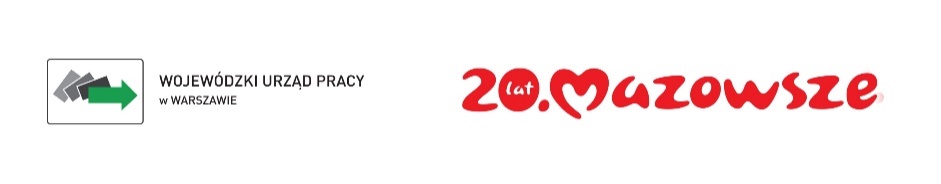 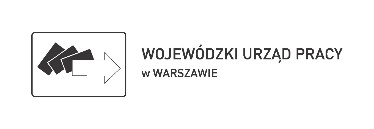 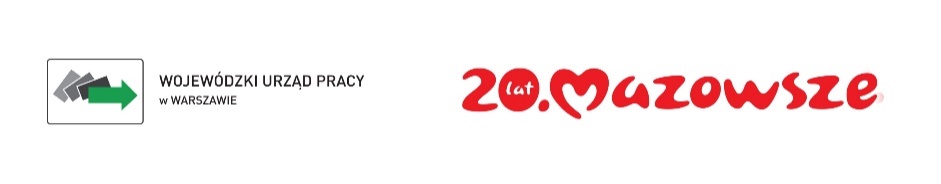 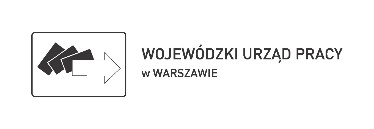 ul. Młynarska 16, 01-205 Warszawa wupwarszawa.praca.gov.plRegulamin konkursu na potrawę regionalną Organizatorem konkursu na potrawę regionalną krajów europejskich jest Wojewódzki Urząd Pracy w Warszawie Filia w Płocku.Cele konkursu:wzbogacenie wiedzy na temat różnorodności kulturowej a przede wszystkim na temat potraw regionalnych kuchni europejskich;promocja szkół zawodowych w szczególności klas gastronomicznych;promocja szczególnie uzdolnionych w zakresie gastronomii uczniów.Przedmiotem konkursu jest wcześniejsze przygotowanie potrawy regionalnej w postaci zimnego dania (przekąska, przystawka, deser) promującej wyjątkowość, specyfikę i tradycję danego kraju europejskiego, a następnie zaprezentowanie jej podczas konferencji.Potrawy regionalne powinny być związane z obszarem geograficznym krajów europejskich, charakteryzować się szczególnymi cechami, często wynikającymi ze specyficznych warunków klimatycznych regionów, z których pochodzą. Powinny wywodzić się z tradycji i kultywowanych w danym regionie zwyczajów.Potrawę należy dostarczyć do Zespołu Szkół Centrum Edukacji w Płocku w dniu 24 października 2019, do godziny 9.00, do auli szkoły, w ilości pozwalającej na degustacje przez min. trzy osoby i możliwość prezentacji podczas konferencji.Ocena potraw przez komisję odbędzie się w dniu konferencji pn.: „Polska-Europa-Świat – przyszłością młodzieży” w dniu 24 października 2019, przed jej rozpoczęciem. Zaprezentowanie zwycięskiej potrawy nastąpi podczas trwania konferencji w tym samym dniu.Uczestnicy, którzy zajmą pierwsze miejsce w konkursie zobowiązani są do ustnego uargumentowania swojego wyboru dotyczącego potrawy, jej składu - przepisu i kraju pochodzenia. Przygotowanie potrawy powinno być udokumentowane na dwuminutowym filmie, który zaprezentowany zostanie podczas konferencji. Film należy przekazać do organizatora w dniu 24 października br. przed rozpoczęciem konferencji.Wszelkie produkty niezbędne do wykonania potrawy każdy zespół zapewnia we własnym zakresie.Projekty są realizowane w dwuosobowych zespołach uczniów, nad którymi czuwa opiekun.Każdy zespół może przedstawić tylko jedną potrawę regionalną. Aby zgłosić potrawę należy nadesłać kartę uczestnictwa stanowiącą załącznik do Regulaminu. Konkurs przeznaczony jest wyłącznie dla pełnoletnich uczniów szkół o profilu gastronomicznym, z terenu Miasta Płocka i powiatu płockiego, gostynińskiego i sierpeckiego. Uczestnicy konkursu muszą posiadać aktualne badania sanitaro – epidemiologiczne. Udział w konkursie jest bezpłatny i dobrowolny.Uczestnictwo w konkursie jest równoznaczne z akceptacją warunków konkursu.Karty zgłoszenia należy przesyłać do 14 października 2019 roku na adres WUP w Warszawie Filia w Płocku, ul. Kolegialna 19, 09-402 Płock, z dopiskiem: „konkurs na potrawę regionalną”. Decyduje data stempla pocztowego.Karty zgłoszenia nadesłane po terminie nie biorą udziału w konkursie. O wyłonieniu zwycięzcy zadecyduje powołana przez organizatora Komisja Konkursowa. W skład trzyosobowej komisji wchodzą przedstawiciele organizatora, kucharz, specjalista w zakresie gastronomii.Projekty oceniane będą zgodnie z następującymi kryteriami: walory smakowe;tradycyjny przepis – związek z danym regionem, państwem; estetyka – zachowanie proporcji, sposób serwowania, prawidłowa barwa, wrażenie ogólne;poziom trudności w przyrządzeniu potrawy.Organizator przyzna nagrodę dla uczestników za zajęcie pierwszego miejsca.Szczegółowych informacji na temat konkursu udziela pracownik Filii WUP w Płocku Anna Sulkowska (tel. 24 264 03 75/76, e-mail: a.sulkowska@wup.mazowsze.pl).Załącznik nr 1 KARTA UCZESTNICTWA W KONKURSIE NA POTRAWĘ REGIONALNĄImię i nazwisko (uczeń 1):Imię i nazwisko (uczeń 2):Nazwa szkoły:Imię i nazwisko oraz telefon opiekuna zespołu:Nazwa potrawy zaprezentowanej w konkursie, kraj jej pochodzenia oraz krótki opis:UCZEŃ 1:Wyrażam zgodę na przetwarzanie przez Wojewódzki Urząd Pracy w Warszawie moich danych osobowych w zakresie i celu niezbędnym do przeprowadzenia konkursu na potrawę regionalną w tym ujawnienie mojego imienia i nazwiska na stronie internetowej organizatora.Data 	PodpisUCZEŃ 2:Wyrażam zgodę na przetwarzanie przez Wojewódzki Urząd Pracy w Warszawie moich danych osobowych w zakresie i celu niezbędnym do przeprowadzenia konkursu na potrawę regionalną, w tym ujawnienie mojego imienia i nazwiska na stronie internetowej organizatora.Data 	PodpisOpiekun, nauczyciel:Wyrażam zgodę na przetwarzanie przez Wojewódzki Urząd Pracy w Warszawie moich danych osobowych w zakresie i celu niezbędnym do przeprowadzenia konkursu potrawę regionalną, w tym ujawnienie mojego imienia i nazwiska na stronie internetowej organizatora.Data 	PodpisKlauzula InformacyjnaAdministratorem Pani/ Pana danych osobowych jest Wojewódzki Urząd Pracy w Warszawie, ul. Młynarska 16, 01-205 Warszawa.Z administratorem danych można się skontaktować poprzez adres e-mailowy wup@wup.mazowsze.pl, telefonicznie pod numerem 22 578 44 00 lub pisemnie na w/w adres siedziby administratora.We wszystkich sprawach dotyczących przetwarzania danych osobowych oraz korzystania 
z praw związanych z przetwarzaniem danych można się skontaktować na adres e-mailowy iod@wup.mazowsze.pl lub pisemnie na w/w adres siedziby administratora.Podstawę prawną przetwarzania danych stanowią: przepisy RODO (Rozporządzenie Parlamentu Europejskiego i Rady (UE) 2016/679),  przepisy z zakresu postępowania administracyjnego, przepisy 
z zakresu polityki rynku pracy oraz inne związane z działalnością Wojewódzkiego Urzędu Pracy w Warszawie.Przysługuje Pani/Panu prawo dostępu do swoich danych osobowych, ich sprostowania oraz wniesienia skargi do organu nadzorczego. Przysługuje  Pani/Panu również prawo do ograniczenia przetwarzanych danych lub wniesienia sprzeciwu do przetwarzania danych na zasadach określonych w RODO.Dane będą przechowywane do momentu wygaśnięcia obowiązku ich przechowywania wynikającego
 z przepisów prawa.Podanie przez Panią/Pana danych osobowych jest:wymogiem ustawowym, gdy przetwarzanie danych osobowych następuje w celu wywiązania się 
z obowiązku wynikającego z przepisu prawa lub w ramach sprawowania władzy publicznej,wymogiem umownym lub warunkiem zawarcia umowy. Konsekwencją niepodania danych osobowych może być brak możliwości skorzystania z usług świadczonych przez WUP.